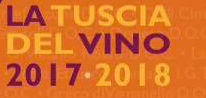 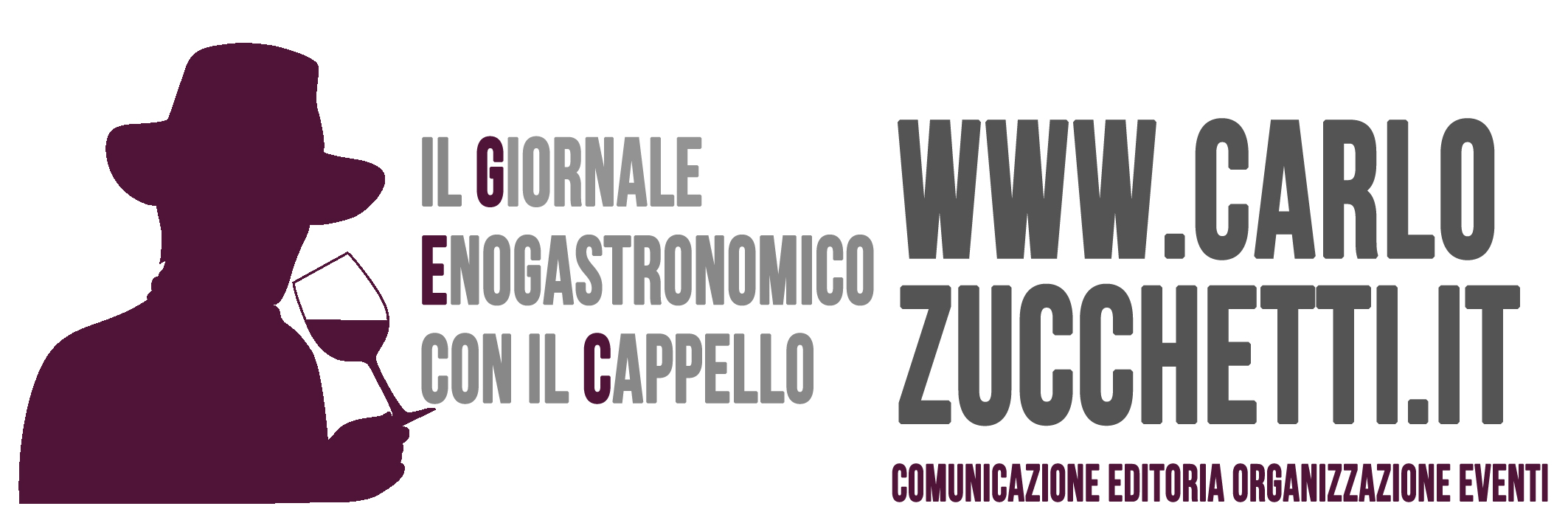    Elenco delle aziende per areale Lago di Bolsena
Montefiascone
Antica Cantina Leonardi
Cantina di Montefiascone
Cantina Stefanoni
Falesco
Il Vinco
Piana dell’Orso
Sensi Trappolini
Valle Perlata
Marta
Castelli Debora
Piancardo
San Lazzaro
Gradoli
Andrea Occhipinti
Cantina Ortaccio
La Carcaia
Le Coste
Marini Georgea
Grotte di Castro
Antonella Pacchiarotti
Villa Caviciana
Bolsena
Mazziotti
Villa PuriMedia Valle del Paglia
Acquapendente/Trevinano
Cordeschi
Podere Elvella
Podere Orto
Villa Sant’ErmannoTra Paglia e Tevere
Allerona
Argillae
Cantine Scambia Antica Selva di Meana
Torre Bisenzio
Castel Viscardo
Feudi Spada
Monrubio
Orvieto
Cantina Altarocca
Cantine Neri
Custodi
La Carraia
Lapone
Madonna del Latte
Palazzone
Poggio Cavallo
Tenuta Le Velette
VentiSei
Sugano di Orvieto
Ajola
Podere Acquaccina
Tenuta Santa Croce
Castiglione in Teverina
Bottaccio
Doganieri Miyazaki
Fattoria Madonna delle Macchie
Paolo e Noemia D’Amico
Papalino
Tenuta La Pazzaglia
Trappolini
Trebotti
Civitella d’Agliano
Sergio Mottura
Scorsino
Tenuta Casciani
Bassano in Teverina
Chiara Profili
Bomarzo
Brugnoli
Lugnano in Teverina
TrentaQuerce
Giove
Le Crete
Sandonna
Orte
Ciucci
Del Gelsomino
Scapigliati
Gallese
Tenuta OlivieriAi piedi del Peglia
Montegabbione
Castello di Montegiove
Meson Nardi
Tenuta Corini
Fabro
Murogrosso
Ficulle
Alessio Ludovici
Castello della Sala
Tenuta Vitalonga
Orvieto
Bigi
Cardeto
Castello di Corbara
Decugnano dei Barbi
Baschi
Barberani
Podere Barbi
Tenuta di Salviano
Montecchio
Famiglia CotarellaDalla Valle del Tevere alla Conca di Terni
Stroncone
La Palazzola
Narni
Castello delle Regine
Fattoria Giro di Vento
Il Collicello
Le Madeleine
Leonardo Bussoletti
Ruffo della Scaletta
Tenuta Casale Milli
Amelia
Zanchi
Montecastrilli
Fattoria Le Poggette
San CristoforoMonti Cimini
Viterbo
Il Marrugio
Vitorchiano
Podere Grecchi
Vallerano
Carla Onofri
Churcles
Vignanello
Viticoltori dei Colli Cimini
Vasanello
Le Lase
Canepina
CassanoLago di Vico
Corchiano
Azienda Agricola Del Sole
Cantina Merlesi
Caprigliano
Casal Bevagna
Poggio delle Monache Berinucci
Fabrica di Roma
Cristina Menicocci
Civita Castellana
Fattoria di Lucciano
Nepi
Tenuta Ronci di NepiVia Clodia
Vetralla
Villa Chiarini Wulf
Blera
Poggio al Sasso
San GiovenaleDal Tolfa al Lago di Bracciano passando per la costa
Tolfa
Cantina Oliveto
Poggio della Stella
Cerveteri
Casale Cento Corvi
Onorati
Tenuta Tre Cancelli
Torrimpietra
Cantina Castello di Torre in Pietra
Trevignano Romano
Cantine Capitani
Anguillara Sabazia
Tenuta Fontana Murata
Veio
Terre del VeioMaremma Viterbese
Tuscania
Maurizio Pio Rocchi
Valentini
Tarquinia
Casale Poggio Nebbia
Cerenini
Etruscaia
Muscari Tomajoli
Tenuta Sant’Isidoro
Terre Giorgini Santa Maria
Valle del MartaCastro
Farnese
Terre di Marfisa
Ischia di Castro
Vigne del Patrimonio
Cellere
Terre Etrusche Cantine Lotti
Vulci di SimonciniLa Maremma Toscana da Scansano a Pitigliano
Scansano
Casavyc
Erik Banti
I Botri di Ghiaccioforte
Pian del Crognolo
Provveditore
Roccapesta
Terenzi e Cerreto Piano
I Vignaioli del Morellino di ScansanoManciano
Antonio Camillo
Cantina 8380
Capua Winery
La Chimera d’Albegna
La Maliosa
Montauto
Villa AcquavivaPitigliano
Cantina di Pitigliano
La Biagiola
Sassotondo
Villa Corano